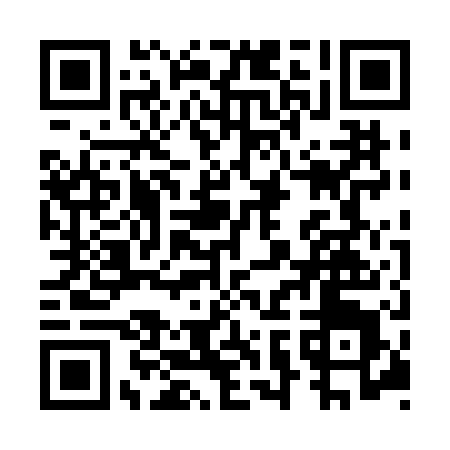 Prayer times for Rzasnik Majdan, PolandMon 1 Apr 2024 - Tue 30 Apr 2024High Latitude Method: Angle Based RulePrayer Calculation Method: Muslim World LeagueAsar Calculation Method: HanafiPrayer times provided by https://www.salahtimes.comDateDayFajrSunriseDhuhrAsrMaghribIsha1Mon4:036:0612:375:037:099:042Tue4:006:0412:375:057:109:063Wed3:576:0212:365:067:129:094Thu3:545:5912:365:077:149:115Fri3:515:5712:365:097:169:146Sat3:485:5512:365:107:179:167Sun3:455:5212:355:117:199:198Mon3:425:5012:355:127:219:219Tue3:395:4812:355:147:239:2410Wed3:355:4512:345:157:249:2611Thu3:325:4312:345:167:269:2912Fri3:295:4112:345:177:289:3113Sat3:265:3912:345:187:309:3414Sun3:225:3612:335:207:329:3715Mon3:195:3412:335:217:339:4016Tue3:165:3212:335:227:359:4217Wed3:125:3012:335:237:379:4518Thu3:095:2712:325:247:399:4819Fri3:055:2512:325:267:409:5120Sat3:025:2312:325:277:429:5421Sun2:585:2112:325:287:449:5722Mon2:555:1912:325:297:4610:0023Tue2:515:1612:315:307:4710:0324Wed2:475:1412:315:317:4910:0625Thu2:435:1212:315:327:5110:0926Fri2:405:1012:315:347:5310:1227Sat2:365:0812:315:357:5410:1628Sun2:325:0612:315:367:5610:1929Mon2:285:0412:315:377:5810:2230Tue2:245:0212:305:388:0010:26